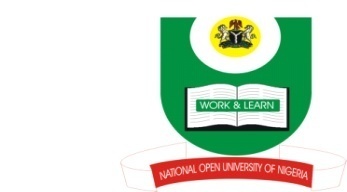 NATIONAL OPEN UNIVERSITY OF NIGERIA91, Cadastral Zone, NnamdiAzikiwe Express Way, Jabi, AbujaFACULTY OF HEALTH SCIENCESJuly,  2017Examination QuestionsProgramme: BSc PUBLIC HEALTH Course Code: PHS 505Course Title: COMMUNITY MENTAL HEALTHTime allowed: 3HOURSInstruction: ANSWER ALL QUESTION1a.iWhatis schizophrenia? (1 marks)1a.ii.Describe the various clinical types of schizophrenia (14 marks)1b.Briefly explain the following;Depressed moodSuicidal thoughtsDepressive cognitionsPsychomotor activityPsychotic features			(2 marks each; total = 10 marks)2a. State five differences between Psychosis and Neurosis (10 marks)2b. Write short note on Phobia and state any three types of Phobia (5 marks)3a. i. What is Drug abuse (1 mark)3a. ii.. Write Short note on;Drug DependenceDrug AddictionAlcohol Tolerance			(2 marks each; total = 6 marks)3b. Describe briefly methods of combating drug abuse and drug addiction under the following;Legal PenaltiesLaw Enforcement AgentsHealth EducationProvision of effective and efficient Health care delivery        (2 marks each; total = 8 marks)4a. What is Community mental Health? (3 marks)4b. Discuss briefly any four roles of Public health practitioners in community mental health (12 marks)